OGGETTO :  Dati personali□   Docente Scuola Infanzia □   Docente Scuola primaria □   Docente Scuola secondaria I grado  □   Personale ATA Cognome e nome ____________________________________________________________________Cognome da coniugata _________________________________ CF: ___________________________Luogo e data di nascita _______________________________________________________________Residenza: via /piazza ___________________________________________________ n. __________ Cap _______________________ località_____________________________________ prov_________Domicilio: via /piazza_____________________________________________________ n. __________ Cap ______________________ località _____________________________________prov _________Rec. Telefonici ______________________________________________________________________Documento di identità dal quale sono stati ricavati i dati:tipo documento __________________________________ numero del documento  ______________rilasciato da ____________________________________________   in data ____________________ modalità di pagamento:	□ c/c bancario   	□ c/c postale     □ libretto postalecodice iban _________________________________________________________________________partita di spesa fissa n. _______________________________________________________________Denominazione sede precedente servizio ____________________________________________________________________________________________________________________________________Codice fiscale sede precedente servizio ___________________________________________________Indirizzo ___________________________________________________________________________telefono _________________________________     servizio prestato fino al _________________________Livorno, ______________________				___________________________________                                                                                                             Firma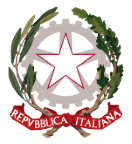 ISTITUTO COMPRENSIVO GIOSUÈ CARDUCCIP.zza Sforzini, 18 – 57128 Livorno Tel. 0586/502356 CF: 92144980494   - Codice Univoco Ufficio: 5I1ZGB   www.scuolecarducci.livorno.it  www.scuolecarduccilivorno.edu.it LIIC82200P@ISTRUZIONE.IT  LIIC82200P@PEC.ISTRUZIONE.IT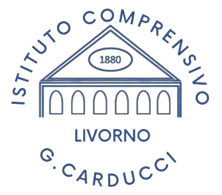 